Мониторинг эффективности работы  МБДОУ «Д/с № 47»за 1 квартал 2024 года                                   Заведующий МБДОУ «Д/с № 47»                                        Бахарева Р.К.Исполнитель старший воспитатель Лидовских Нина Александровна                                       №Социальная сфераПроведенные мероприятия1 1.1. Взаимодействие с другими организациями, учреждениями, ведомствами в целях развития учреждения, в том числе сетевое взаимодействиеСоглашения и договоры о сотрудничестве можно посмотреть по ссылкам: В МБДОУ «Д/с № 47» осуществляется взаимодействие со следующими образовательными организациями:Договор о взаимодействии между Центром психолого-медико-социального сопровождения Спутник и МБДОУ «Д/с № 47»  (c 01.03.2023г. по 31.03.2024г.)Договор о сотрудничестве между МБОУ «СШ № 11» и МБДОУ «Д/с № 47» (действует до письменного расторжения)Договор о сотрудничестве с МБУК АГЦБС  (действует до письменного расторжения)Контракт об оказании услуг № 3/2015 от 19.01.2015 с МБУК «АМВЦ» (действует до письменного расторжения)Соглашение о намерениях с краевым государственным бюджетным учреждением культуры Ачинский драматический театрДоговор о сотрудничестве с МБОУ «СОШ № 8»Муниципальный контракт с МБУК Ачинский краеведческий музей имени Д.С. Каргаполова (до 31.08.2025г.)Договор о совместной деятельности в рамках ранней профориентации детей «Азбука здоровья» с КГБОУ «Ачинская школа № 3» (бессрочно)1 1.2. КГБОУ «Ачинская школа № 3»- «Мастер – класс от педагога дополнительного образования С.П. Степановой» (18.01.2024г.) + https://vk.com/wall-217054181_393 - Реализация плана взаимодействия с КГБОУ «Ачинская школа № 3» (08.02.2024г.)- «Воспитанники групп «Дружные ребята» и «Умка» посетили КГБОУ  «Ачинскую школу № 3» (09.02.2024г.)- «Мастер – классы от педагогов КГБОУ «Ачинская школа № 3» (21.02.2024г.)1 1.3. ТеатрРегулярные визиты ачинских театров с постановками для дошкольников в МБДОУ «Д/с № 47»- «Ачинский кукольный театр в гостях у ребят» (13.03.2024г.) + https://vk.com/wall-217054181_480 1 1.4.  Детская библиотека (филиал № 3)Воспитанники МБДОУ «Д/с № 47» регулярно посещают мероприятия, организованные совместно с филиалом детской библиотеки- Реализация проекта «Партнерство с социумом» в группе «Гномики» - посещение библиотеки» (19.02.2024г.)- «Ребята групп компенсирующей направленности посетили филиал детской библиотеки» (04.03.2024г.)- «Знайки» посетили библиотеку» (06.03.2024г.)- «Крепыши» посетили детскую библиотеку» (13.03.2024г.)- «Дружные ребята» посетили детскую библиотеку» (25.03.2024г.)- «Дружные ребята и «Солнечные лучики» в детской библиотеке» (11.03.2024г.)- «Воспитанники компенсирующей группы «Дружные ребята» посетили детскую библиотеку» (25.03.2024г.)1 1.5. Пожарная часть- «Правила пожарной безопасности в новогодние и рождественские праздники» (07.01.2024г.)- «Знайки знакомятся с правилами пожарной безопасности» (18.01.2024г.)- «Огонь – друг, огонь – враг» (18.01.2024г.) + https://vk.com/wall-217054181_396 - «Пожарные – наши друзья. «Дружные ребята» продолжают реализовывать программы» (19.01.2024г.)- «Позвони 01» (19.03.2024г.) + https://vk.com/wall-217054181_515 1 1.6. ГИБДД / ПДД- «В мир безопасности со Степашкой» (18.01.2024г.)- «Знайки» показали инсценировку сказки «Путешествие детей в городе» (27.01.2024г.)- «Посвящение ребят из группы «Знайки» в отряд ЮИД» (09.02.2024г.) + https://vk.com/wall-217054181_431 - Акция «За безопасность дорожного движения» (19.03.2024г.)- «Весна прекрасна, но так опасна» (20.03.2024г.)- «Подведены итоги декады дорожной безопасности» (20.03.2024г.)2Обеспечение оказания качественной психолого-педагогической, методической и консультативной помощи гражданам, имеющим детей (достижение установленного норматива)Консультационный центр "Доброе начало" - МБДОУ "Д/с № 47" (ds47-achinsk.ru) На базе ДОО функционирует консультационный пункт в рамках центра психолого-педагогической, методической и консультативной помощи гражданам, имеющим детей «Доброе начало». Услуги предоставляются квалифицированными педагогами, учителями-логопедами, учителями-дефектологами, педагогами-психологами.100% обеспечение реализации рекомендаций ПМПК для всех воспитанников с ОВЗ (по представлению результатов мониторинга исполнения рекомендаций ПМПК)Обеспечена 100% реализация рекомендаций ПМПК. Образование детей с ОВЗ осуществляется по индивидуальным адаптированным образовательным программам. Штат узких специалистов укомплектован на 100%.3Организация участия педагогов, обучающихся в конкурсах, мероприятиях, рекомендованных учредителемУчастие педагогов в конкурсах в разделе «Конкурсы» по ссылке Конкурсы - МБДОУ "Д/с № 47" (ds47-achinsk.ru)- XXIV Красноярские краевые Рождественские образовательные чтения «Православие и отечественная культура: потери и приобретения минувшего, образ будущего» по теме «Воспитание детей в дошкольной образовательной организации посредством реализации  долгосрочного проекта «Добрые дела дошколят или маленькие волонтеры» (18.01.2024г.) + https://vk.com/wall-217054181_394 - Поздравляем с победой – 1 место  общекомандное и 1, 2 личные места – в соревнованиях по гиревому спорту, посвященные Дню защитника Отечества (21.02.2024г.) + https://vk.com/wall-217054181_444 - Педагоги приняли участие в интеллектуально – творческих состязаниях команд работников образования «Красноярского края «Культурный полиатлон» (01.03.2024г.)- Конкурс видеороликов ГТО в номинации «Дошколята в ГТО» (старт общественного голосования) (06.02.2024г.)- Участие в конкурсе «Нарисуй защитника Отечества» (22.02.2024г.)- «Фестиваль ГТО среди трудовых коллективов города Ачинска» (04.03.2024г. – 05.04.2024г.)- 2 место в конкурсе «ГТО – наша жизнь» в номинации «Дошколята в ГТО» (11.03.2024г.)- II место в городском конкурсе «Шаги к успеху» в номинации «Проектная деятельность с детьми дошкольного возраста» (06.03.2024г.)4Наличие статуса площадки (базовой, пилотной, инновационной)Нет базовых площадок.5Обеспечение достижения показателей приоритетных проектов в области образованияНациональные проекты: Функциональная грамотность:- «Технология формирования читательской грамотности у детей младшего дошкольного возраста» (18.01.2024г.)- Фестиваль методико-дидактических материалов по формированию функциональной грамотности воспитанников в МБДОУ «Д/с № 47» (18.01.2024г.) + https://vk.com/wall-217054181_395 - Неделя математической грамотности (инженерное мышление и конструирование) (22.01.2024г., 23.01.2024г., 24.01.2024г., 25.01.2024г., 26.01.2024г.)- Семинар «Конструирование как вид продуктивной деятельности детей дошкольного возраста» (24.01.2024г.) + https://vk.com/wall-217054181_411 - Семинар – практикум «Использование здоровьесберегающих технологий в воспитательно – образовательном процессе ОО» (07.02.2024г.) + https://vk.com/wall-217054181_425 - Выступления на городских методических объединениях:- 02.02.2024г., МБОУ «СОШ № 16», ГМО «Формирование функциональной грамотности», «Подготовка практических материалов по реализации стратегии финансовой грамотности до 2030 года. Разработка и презентация варианта олимпиадных заданий для детей дошкольного возраста и первого класса» (Лидовских Н.А., Володина Н.А.)- 14.02.2024г., МБДОУ «Д/с № 35», МБДОУ «Д/с № 8», ГПГ «Просветительская деятельность для родителей воспитанников в ДОО», «Фестиваль педагогических идей» (Мальцева С.А., Глухова М.Н.)- 05.03.2024г., МБОУ «СОШ № 16», ГМО «Формирование функциональной грамотности», «Дайджест заданий по финансовой культуре» (Белобаева Е.В., Лидовских Н.А., Володина Н.А.)- март 2024г., МБДОУ «Д/с № 34», ГПГ «Индивидуализация образовательного процесса», «Коллективный способ обучения – взаимотренаж» (Шадерова Е.А., Апанская Ж.В.)- 21.03.2024г., МБДОУ «Д/с № 27», ГПГ «Инклюзивное образование дошкольного образования», «Игры Мемори для актуализации образовательного процесса с детьми с ТНР» (Русакова Е.Н.)- 27.03.2024г., конферен – зал ИМО, Городское методическое объединение «Совершенствование механизмов управления качеством дошкольного образования», «Наставничество в ДОО» (Лидовских Н.А.)- Региональный методический фестиваль «Методическая мозаика – 2024. Функциональная грамотность: от читательских умений к глобальным компетенциям» (март 2024г.), (Белобаева Е.В., Володина Н.А., Лидовских Н.А.)- Предоставление опыта работы на Межмуниципальный методический мост работников дошкольных организаций «Семья и детский сад – нить доверия» (март 2024г.) (Абашева В.В., Минаева О.Н., Русакова Е.Н., Белобаева Е.В., Маркитантова И.И.,  Лидовских Н.А., Маркова С.П.)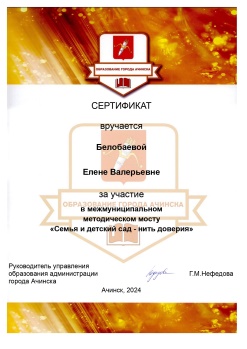 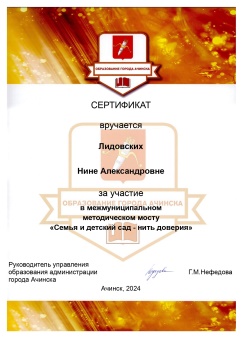 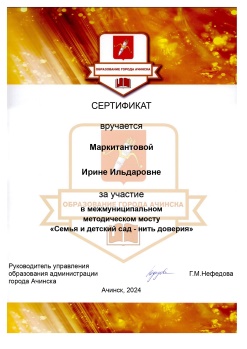 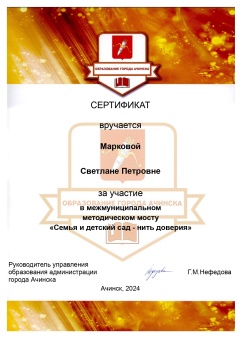 5Обеспечение достижения показателей приоритетных проектов в области образования В МБДОУ «Д/с № 47» функционирует система наставничества:Положение о системе наставничества педагогических работников в МБДОУ «Д/с № 47»Проект наставничества для работы с молодыми педагогами МБДОУ «Д/с № 47» «Внутрикорпоративное обучение «Школа молодого воспитателя»Приложение к проекту наставничества для работы с молодыми педагогами МБДОУ «Д/с № 47» «Внутрикорпоративное обучение «Школа молодого воспитателя» на 2023 — 2024 учебный год (приложение к проекту с планом)Наставничество:- ежемесячные очные заседания с молодыми педагогами   - презентация опыта работы на городском уровне - 27.03.2024г., конферен – зал ИМО, Городское методическое объединение «Совершенствование механизмов управления качеством дошкольного образования», «Наставничество в ДОО» (Лидовских Н.А.)6Взаимодействие с родителями (законными представителями)Во всех группах МБДОУ «Д/с № 47» проходят ежемесячные заседания семейных клубов и гостиных:Клубы и семейные гостиные:Положение обще садового родительского клуба «Школа позитивного родителя»Положение об организации  семейных клубов на базе МБДОУ «Д/с № 47»Положение о семейной гостиной «Академия развития»Положение о гостевом дне в разновозрастной группе компенсирующей направленности № 08 «Дружные ребята»Положение о семейной гостиной «Гармония»Положение о «Гостевом дне» в группе старшего дошкольного возраста 6 — 7 лет «Крепыши»Проект обще садового родительского клуба «Школа позитивного родителя»Проект работы семейной гостиной «Академия развития», группа 08Проект работы семейной гостиной «Гармония», группа 10Детско - родительский клуб в подготовительной группе «Умка» «Заботливые родители», группа 09Проект работы семейного клуба «Развиваем речь, играя», группа 05Проект работы семейного клуба «Навстречу друг другу», группа 03Мероприятия для родителей (законных представителей) воспитанников:- «Развиваем речь, играя» (10.01.2024г.)- «Челлендж для детей и родителей «Все на лыжи» (11.01.2024г.)- «Встреча семейного клуба «Умелые ручки» (17.01.2024г.)- «Снеговик – озорник» - клубный час в группе «Дружные ребята» (18.01.2024г.)- «Реализация семейного клуба «Навстречу друг другу» (29.01.2024г.)- «Челлендж «Мы за здоровый образ жизни» (05.02.2024г.)- «Развиваем речь, играя» (09.02.2024г.)- «Юных «Знаек» посетил ветеран военной службы Николай Тимофеевич Пухов» (12.02.2024г.)- «Встреча семейного клуба «Навстречу друг другу» (14.02.2024г.)- «Встреча семейного клуба «Умелые ручки» (22.02.2024г.)- «Семейный клуб в группе «Почемучки» (15.03.2024г.)Новости с мероприятий отображаются регулярно в социальной сети в Вконтакте, на сайте МБДОУ «Д/с № 47».